LIEPĀJASPIRMSSKOLAS IZGLĪTĪBAS IESTĀDE“ZĪĻUKS” PASĀKUMI IZGLĪTOJAMAJIEM UN VECĀKIEM  2017. GADA JANVĀRA MĒNESIMSastādīja............................/L.REBGUNA /Pirmsskolas izglītības iestādeS “Zīļuks” VADĪTĀJAS VIETNIECE (IZGLĪTĪBAS JOMĀ)Saskaņots........................../D.Ciganova/Pirmsskolas izglītības iestāde “Zīļuks” vadītāja Liepājā, 2017.gada.....JANVĀRĪPASĀKUMI IZGLĪTOJAMAJIEM ziemassvētki(6.gr.,7.gr.,8.gr.)KAĶĪŠA DZIRNAVIŅAS(1.GR.,5.GR,9.GR.,10.GR.11.GR.)ZIEMAS PRIEKI(1.GR.,10.GR.,5.GR.)ZIEMAS PRIEKI(9.GR.,11.GR.,12.GR.)ziemas pasaka(3.gr.,4.gr)KONCERTS BIBLIOTĒKĀ(7.GR.,8.GR.)koncerts liepĀjas reģionālā slimnīcā(9.gr.,12.gr.)10.JANVĀRĪPLKST.10.0011.JANVĀRĪPLKST.10.0013.JANVĀRĪPLKST.9.3013.JANVĀRĪPLKST.10.3017.JANVĀRĪPLKST.9.2024.JANVĀRĪPLKST.10.0025.JANVĀRĪPLKST.10.00KONKURSSIZLIETOTO BATERIJU VĀKŠANATĪRAI LATVIJAI!”2016/2017TAJĀ  MĒNESĪ veselības dienaviena maza sniega pilsētiņa-sporta izprieca/visĀm vecuma grupām/tajā mēnesĪ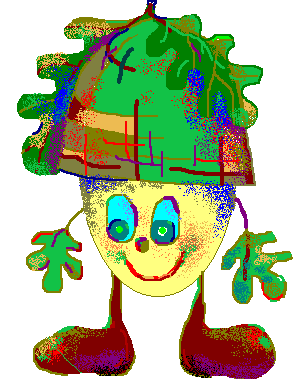 